Протокол   Окружного конкурса«Будущие профессионалы 5+»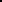 Территориальное управление-  Южное ТУФ.И.О. ответственного за проведение Окружного конкурса, должность- Акимова Лариса Юрьевна –педагог-организатор; телефон-  89370738383;  адрес эл.почты - bgl_do@samara.edu.ru;Дата проведения:   27 октября  2022 годаМесто проведения:  СП «Дом детского творчества» ГБОУ СОШ №1 «ОЦ» с. Большая Глушица Члены комиссии:1.Светлана Михайловна Уколова – начальник  отдела организации образования Южного управления  министерства образования и науки Самарской области;2.Жирова Екатерина Анатольевна-  ведущий специалист  отдела организации  Южного управления  министерства образования и науки Самарской области;3.Орехова Оксана Михайловна –начальник СП «Дом детского творчества» ГБОУ СОШ №1  « ОЦ» с. Большая ГлушицаИсполнитель: Лариса Юрьевна Акимова 8-937-073-83-83№Наименование ООФ.И.О, должность, телефонНоминацияАдрес электронной почты, Ссылка на видеоМесто 1ул. Фирсина, д.5СП детский сад «Красная Шапочка» ГБОУ СОШ №1 «ОЦ» с.Большая ГлушицаБаранова Екатерина Евгеньевна -учитель логопед89613855066Клинцова Наталья Юрьевна- инструктор по физической культуреПрофессия будущегоАдрес электронной почты-doo_krshap@samara.edu.ru 1 местоСП детский сад «Светлячок» ГБОУ СОШ №1 им. И.М. Кузнецова с.Большая ЧерниговкаЧуканова Марина Сергеевна-воспитатель892770862828(84672)21144«Медицина»Адрес электронной почты: bch_doo_1@samara.edu.ru2местоСП ДС «Золотое зернышко» ГБОУ СОШ «ОЦ» им. С.Ф.Зинченко пос. ГлушицкийСураева Наталья Юрьевна89371722478Киляева Татьяна Сергеевна«Медицина»Адрес электронной почты: doozoloto_bch@samara.edu.ru2местоСП «Детский сад №1» ГБОУ СОШ №2 «ОЦ»  им. Г.А.Смолякова с. Большая ЧерниговкаСатамкулова Балжан Хайрулловна- воспитатель8-937-177-06-49«Медицина» ( на приеме у врача педиатра)Адрес электронной почты:doo1_bch@samara.edu.ru2местоСП –Детский сад«Колокольчик» ГБОУ СОШ пос.ВосточныйСапожникова Надежда ИльиничнаВоспитательтелефон- 89379939391«Медицина(фармацевт)Адрес электронной почты: doovostok_bch@samara.edu.ru3местоСП –Детский сад «Колосок» ГБОУ СОШ  им. А.А.Каргина п.КраснооктябрьскийВанян ЕкатеринаАлександровна«Медицина»(врач скорой помощи)Адрес электронной почты:doo_kr-school_bch_kolosok@samara.edu.ru3местоСП ГБОУ  ООШ п. Пензено – Детский сад «Улыбка»Богачёва Елена Николаевна воспитатель89370686536«Медицина»(Ветеринария)Адрес электронной почты penzen_doo@samara.edu.ru2местоСП детский сад «Светлячок» ГБОУ СОШ №1 им. И.М. Кузнецова с.Большая ЧерниговкаСоколова Наталья Викторовна –воспитатель892720105468(84672)22055«Пищевая индустрия»Адрес электронной почты: bch_doo_1@samara.edu.ru1местоСП - «Детский сад  «Одуванчик» ГБОУ СОШ №2 «ОЦ» с. Большая ГлушицаЕнякина Маргарита Николаевна –Старший воспитатель 8- 927 -739 -58 -56«Пищевая индустрия»Адрес электронной почты:bqloduvan_doo@samara.edu.ru1местоСП детский сад «Колосок» ГБОУ СОШ №1 «ОЦ» с.Большая ГлушицаАкимова Ирина Анатольевна- воспитательтелефон-89376549913 «Пищевая индустрия»Адрес электронной почты:<dookolosok_bgl@samara.edu.ru>1местоСП -Детский сад «Колобок» ГБОУ СОШ «ОЦ» с.АлександровкаОбидина Наталья Никандровнателефон –89277218493«Агрономия»Адрес электронной почты: аlexander doo@samara.edu.ru2местоСП ДС «Солнышко» ГБОУ СОШ «ОЦ» пос.ФрунзенскийУлаева Татьяна Сергеевна- воспитательтелефон -89377913331«Агрономия»Адрес электронной почты;<doo_solnishko_bgl@samara.edu.ru>2место ул. Бакинская 3б. кор1СП детский сад «Красная Шапочка» ГБОУ СОШ №1 «ОЦ» с.Большая Глушица Бобошко Оксана Сергеевна- воспитатель8-937-183-39-92«Дизайнер»Адрес электронной почты;boboschkooc07@amail.com1местоСП –Детский сад «Березка» ГБОУ СОШ «ОЦ» с.АвгусткаКоновалова Надежда Ивановна- воспитатель«Дизайнер»Адрес электронной почты;  <doo_berezka_bch@samara.edu.ru> 2местоСП «Детский сад №2 » ГБОУ СОШ №2 «ОЦ» им.Г.А.Смолякова с.Большая ЧерниговкаИскрина Татьяна Александровна – воспитатель,89277314071Головань Алёна Сергеевна – воспитатель, 89173028873«Дизайнер»Адрес электронной почты:doo2_bch@samara.edu.ru  1местоСП  Детский сад №8 «Золотой петушок»  ГБОУ ООШ с.НовопавловкаБулохова Наталья Алексеевна иТретьякова Галина Вениаминовна-воспитатель,89277062107«Дизайнер»  Адрес электронной почты;         <lar6972@yandex.ru>3место